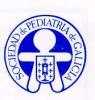 Estimados compañeros;El comienzo de nuestro Congreso Anual de la Sociedad de Pediatría de Galicia se aproxima. Los Comités Organizativo y Científico afrontan el tramo final de su organización con la ilusión depositada en desarrollar el programa de manera que pueda satisfacer vuestras expectativas. Desde este momento podéis descargar la aplicación SOPEGA2015, habilitada para las plataformas Andriod e iOS y consultar el programa además de ya algunos otros datos relacionados con este evento. Con el convencimiento de que nuestra fuerza como Sociedad se fundamenta también en vuestra participación en nuestros Congresos os animo una vez más  a ser partícipes de esta reunión que pretende aportar conocimientos científicos que faciliten y optimizen nuestro trabajo cotidiano sin desconsiderar la dimensión de ofrecer una ocasión para hacer efectiva de forma presencial la necesaria y también enriquecedora oportunidad para la relación interpersonal  entre compañeros que desarrollan una misma disciplina médica.Esperamos en definitiva pasar unas horas distendidas.Espero poder daros personalmente las gracias a todos y cada uno de vosotros.Un saludo afectuoso.Fdo:José Antonio Couceiro GianzoPresidente de Comité OrganizadorLXVI Congreso SOPEGAEsta vez, quedamos en Pontevedra!!!